МЕСТНАЯ АДМИНИСТРАЦИЯ МУНИЦИПАЛЬНОЕ ОБРАЗОВАНИЕ ЛЕБЯЖЕНСКОЕ ГОРОДСКОЕ ПОСЕЛЕНИЕ МУНИЦИПАЛЬНОГО ОБРАЗОВАНИЯ ЛОМОНОСОВСКИЙ МУНИЦИПАЛЬНЫЙ РАЙОН ЛЕНИНГРАДСКОЙ ОБЛАСТИПОСТАНОВЛЕНИЕ«01» сентября2020 г.	№ 299Об утверждении Положения о системах оплаты труда вмуниципальных бюджетных и казенных учреждениях муниципальногообразования Лебяженское городское поселение муниципального образования Ломоносовскиймуниципальный район Ленинградской области по видам экономической деятельностиВ целях реализации положений части 3 статьи 2 Ленинградского областного закона от 3 декабря 2019 года № 103-оз «Об оплате труда работников государственных учреждений Ленинградской области», решенияСовета депутатов муниципального образования Лебяженское городское поселение муниципального образования Ломоносовский муниципальный район Ленинградской области от «01» сентября 2020 года № 79 «Об утверждении порядка оплаты труда работников муниципальных казенных и муниципальных бюджетных учреждений муниципального образования Лебяженское городское поселение муниципального образования Ломоносовский муниципальный район Ленинградской области», администрация муниципального образования Лебяженское городское поселение муниципального образования Ломоносовский муниципальный район Ленинградской области ПОСТАНОВЛЯЕТ:1. Утвердить Положение о системах оплаты труда в муниципальных бюджетных, автономных и казенных учреждениях муниципального образования Лебяженское городское поселение муниципального образования Ломоносовский муниципальный район Ленинградской области по видам экономической деятельности (далее – Положение) согласно приложению 1.2. Привести нормативно-правовые акты бюджетных и казенных учреждений муниципального образования Лебяженское городское поселение муниципального образования Ломоносовский муниципальный район Ленинградской области о порядке установления стимулирующих выплат руководителям в соответствие с настоящим постановлением.2.1. Принять критерии и показатели эффективности и результативности деятельности подведомственных учреждений и их руководителей.3. Руководителям бюджетных и казенных учреждениймуниципального образования Лебяженское городское поселение муниципального образования Ломоносовский муниципальный район Ленинградской области разработать нормативно-правовые акты об оплате труда (в том числе стимулирующие выплаты) работников в соответствии с утверждённым Положением. 4. Финансовое обеспечение расходных обязательств муниципального образования Лебяженское городское поселение муниципального образования Ломоносовский муниципальный район Ленинградской области, связанных с реализацией настоящего Положения, осуществлять в пределах предусмотренных в бюджете муниципального образования Лебяженское городское поселение муниципального образования Ломоносовский муниципальный район Ленинградской области на соответствующий финансовый год бюджетных ассигнований на обеспечение выполнения функций муниципальных казенных учреждений в части оплаты труда работников, а также на предоставление муниципальным бюджетным учреждениям  муниципального образования Лебяженское городское поселение муниципального образования Ломоносовский муниципальный район Ленинградской области субсидии на финансовое обеспечение выполнения муниципального задания на оказание муниципальных услуг (выполнение работ).           5. Опубликовать настоящее Постановление на официальном сайте администрации муниципального  образования.6. Настоящее постановление вступает в силу с 01 сентября 2020 года.7. Контроль за исполнением настоящего постановления оставляю за собой.Глава администрации   МО Лебяженское городское поселение                                                                С.В. УшаковУтвержденопостановлением администрациимуниципального образования Лебяженское городское поселение муниципального образованияЛомоносовский муниципальный районЛенинградской областиот «01» сентября 2020 года № 80    (Приложение 1)ПОЛОЖЕНИЕо системах оплаты труда в муниципальных казенных, муниципальных бюджетных и муниципальных автономных учрежденияхмуниципального образования Лебяженское городское поселениемуниципального образования Ломоносовский муниципальный район Ленинградской области по видам экономической деятельностиОбщие положения1.1. Настоящее Положение регулирует отношения в области оплаты труда между работодателями и работниками муниципальных казенных, муниципальных бюджетных и муниципальных автономных учреждений муниципального образования Лебяженское городское поселение муниципального образования Ломоносовский муниципальный район Ленинградской области (далее - работники, учреждения), вне зависимости от источников финансирования оплаты труда работников учреждений.Понятия и термины, применяемые в настоящем Положении, используются в значениях, определенных в трудовом законодательстве и иных нормативных правовых актах Российской Федерации, содержащих нормы трудового права, а также в Ленинградском областном законе от 20 декабря 2019 года № 103-оз «Об оплате труда работников государственных учреждений Ленинградской области».1.2. Предельный уровень соотношения среднемесячной заработной платы руководителей, их заместителей, главных бухгалтеров и среднемесячной заработной платы работников (без учета заработной платы соответствующего руководителя, его заместителей, главного бухгалтера) учреждений утверждается распоряжением администрации муниципального образования Лебяженское городское поселение муниципального образования, осуществляющего функции и полномочия учредителя соответствующих учреждений,  в диапазоне от 1 до 5.Установление различной кратности для учреждений, имеющих одинаковый основной вид деятельности и выполняющих одинаковый функционал, не допускается.2. Порядок определения размеров должностных окладов (окладов, ставок заработной платы) работников и повышающих коэффициентов к ним2.1. Размеры должностных окладов (окладов, ставок заработной платы) работников (за исключением руководителя учреждения) устанавливаются учреждениями, а руководителя учреждения – уполномоченным органом с учетом требований, установленных настоящим Положением. 2.2. Размеры должностных окладов (окладов, ставок заработной платы) работников (за исключением руководителя, заместителей руководителя, главного бухгалтера учреждения) устанавливаются на основе профессиональных квалификационных групп, квалификационных уровней профессиональных квалификационных групп, утвержденных федеральным органом исполнительной власти, осуществляющим функции по выработке государственной политики и нормативно-правовому регулированию в сфере труда (далее – ПКГ, КУ).Установление различных размеров должностных окладов (окладов, ставок заработной платы) по различным должностям (профессиям) внутри одной ПКГ, одного КУ не допускается.Установление по отдельной ПКГ, отдельному КУ размеров должностных окладов (окладов, ставок заработной платы) более высоких, чем по ПКГ, КУ соответствующей категории работников более высокого уровня, не допускается.2.3. По должностям работников, не включенным в ПКГ, размеры должностных окладов (окладов, ставок заработной платы) устанавливаются в зависимости от сложности труда с учетом ограничений, установленных настоящим Положением.2.4. Определение размеров должностных окладов (окладов, ставок заработной платы) по основной должности, а также по должности, занимаемой в порядке совместительства, производится раздельно по каждой должности.2.5. Должностной оклад (оклад, ставка заработной платы) работника, за исключением руководителя, заместителей руководителя, главного бухгалтера учреждения, устанавливается учреждением в размере не ниже минимального уровня должностного оклада (оклада, ставки заработной платы), определяемого как произведение расчетной величины, устанавливаемой решением совета депутатов о бюджете муниципального образования Лебяженское городское поселение муниципального образования Ломоносовский муниципальный район Ленинградской области, и межуровневого коэффициента по соответствующей должности (далее-минимальный уровень должностного оклада (оклада, ставки заработной платы)).Устанавливаемый учреждением должностной оклад (оклад, ставка заработной платы) по должности не может превышать минимальный уровень должностного оклада (оклада, ставки заработной платы) более чем в 2 раза, с учетом ограничений, установленных пунктом 2.2 настоящего Положения. Применение при расчете должностных окладов межуровневых коэффициентов, не установленных настоящим Положением, а также установление должностных окладов по должностям, для которых не установлены межуровневые коэффициенты, не допускается.2.6. Межуровневые коэффициенты устанавливаются:по общеотраслевым профессиям рабочих - согласно приложению 1 к настоящему Положению;по общеотраслевым должностям руководителей, специалистов и служащих - согласно приложению 2 к настоящему Положению;по должностям рабочих культуры, искусства и кинематографии - согласно разделу 1 приложения 3 к настоящему Положению;по должностям работников культуры, искусства и кинематографии - согласно разделу 2 приложения 3 к настоящему Положению;по должностям работников физической культуры и спорта - согласно разделу 1 приложения 4 к настоящему Положению.2.7. Штатное расписание муниципального учреждения утверждается руководителем этого учреждения и включает в себя все должности рабочих, руководителей, специалистов и служащих данного учреждения. 2.8. Повышающий коэффициент уровня квалификации для работника определяется по формуле:где:КВi – надбавка за квалификационную категорию, классность по отдельным должностям работников для i-го работника;ПЗi – надбавка за почетные, отраслевые, спортивные звания для i-го работника;УСi – надбавка за ученую степень для i-го работника.2.9. Надбавка за квалификационную категорию, классность устанавливается для отдельных категорий работников в следующих размерах:Наличие квалификационной категории, классности должно быть подтверждено соответствующим документом аттестационной комиссии.Надбавка применяется со дня принятия соответствующего решения аттестационной комиссии.2.10.	Надбавка за почетные, отраслевые, спортивные звания устанавливается при условии соответствия занимаемой должности и вида экономической деятельности учреждения присвоенному званию, если иное не установлено настоящим Положением, в следующих размерах:Надбавка применяется со дня присвоения соответствующего почетного, отраслевого, спортивного звания.При наличии у работника нескольких почетных, отраслевых, спортивных званий надбавка устанавливается по максимальному значению.  2.11. Надбавка за ученую степень устанавливается отдельным категориям работников при условии соответствия ученой степени профилю деятельности работника в следующих размерах:Надбавка применяется со дня принятия решения Высшей аттестационной комиссией федерального органа управления образованием о выдаче диплома, присуждения ученой степени.2.12. Должностной оклад руководителя учреждения устанавливается уполномоченным органом в трудовом договоре (контракте) в размере не ниже минимального уровня должностного оклада руководителя, определяемого путем умножения среднего минимального уровня должностного оклада (оклада, ставки заработной платы) работников, относимых к основному персоналу соответствующего учреждения (далее – СДО), на коэффициент масштаба управления учреждением.2.13. Должностные оклады по должностям заместителей руководителя учреждения, главного бухгалтера учреждения устанавливаются учреждением в размере 90% минимального уровня должностного оклада руководителя учреждения.2.14. Величина СДО определяется как среднее арифметическое минимальных уровней должностных окладов (окладов, ставок заработной платы) работников, относимых к основному персоналу, включенных в штатное расписание, по следующей формуле: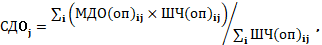 где:СДОj – СДО в j-м учреждении;МДО(оп)ij - минимальный уровень должностного оклада (оклада, ставки заработной платы) по ПКГ, КУ, должности, не включенной в ПКГ, по i-й должности работников j-го учреждения, отнесенной к основному персоналу, определяемый в соответствии с пунктом 2.5 настоящего Положения;ШЧ(оп)ij – штатная численность работников j-го учреждения по i-й должности, отнесенной к основному персоналу.Перечни должностей, относимых к основному персоналу, определяются по видам экономической деятельности согласно соответствующим разделам приложений 3 - 5 к настоящему Положению.Величина СДО подлежит перерасчету в случае внесения изменений в штатные расписания по причине изменения расчетной величины и группы по оплате труда руководителей. 2.15. Коэффициент масштаба управления зависит от объемных показателей деятельности учреждения, учитываемых при определении группы по оплате труда руководителей, и устанавливается в следующих размерах:Группа по оплате труда руководителей для вновь открываемых учреждений устанавливается исходя из плановых (проектных) показателей деятельности, но не более чем на два года с момента государственной регистрации учреждения.За учреждениями, находящимися на капитальном ремонте, сохраняется группа по оплате труда руководителей, определенная до начала ремонта, но не более чем на один год с начала капитального ремонта.2.16. Порядок отнесения учреждений к группе по оплате труда руководителей в зависимости от объемных показателей деятельности устанавливается по видам экономической деятельности согласно соответствующим разделам приложений 3 - 4 к настоящему Положению.2.17. Распределение учреждений по группам по оплате труда руководителей и коэффициенты масштаба управления для учреждений ежегодно утверждаются распоряжением уполномоченный органом на основе объемных показателей деятельности по состоянию на 1 января текущего года.3. Размеры и порядок установления компенсационных выплат3.1. Размеры повышения оплаты труда работникам, занятым на работах с вредными и (или) опасными условиями труда, определяются по результатам проведенной в установленном порядке специальной оценки условий труда.Если по итогам специальной оценки условий труда рабочее место признается безопасным, повышение оплаты труда не производится.3.2. Работникам учреждений рекомендуется устанавливать (если иное не предусмотрено законодательством РФ) размеры повышений за работу с вредными и (или) опасными условиями труда в следующих размерах:3.3. Конкретные размеры повышения оплаты труда работникам, занятым на работах с вредными и (или) опасными условиями труда, устанавливаются учреждением с учетом мнения представительного органа работников в порядке, установленном статьей 372 Трудового Кодекса Российской Федерации для принятия локальных нормативных актов, либо коллективным договором.3.4. Выплаты работникам за выполнение работ различной квалификации, совмещение профессий (должностей), при расширении зон обслуживания, увеличении объема работы или исполнении обязанностей временно отсутствующего работника, за сверхурочную работу, работу в ночное время, выходные и нерабочие праздничные дни устанавливаются в соответствии с трудовым законодательством с учетом особенностей, установленных настоящим Положением.При осуществлении компенсационных выплат за работу в выходные и нерабочие праздничные дни учитывается не только окладно-ставочная часть заработной платы, но и все компенсационные и стимулирующие выплаты.3.5. Работа в ночное время оплачивается в повышенном размере работникам - 20 процентов должностного оклада (оклада, ставки заработной платы), рассчитанного за час работы. 3.6. Размер выплат работникам за увеличение установленной сокращенной продолжительности рабочего времени с 36 до 40 часов в неделю устанавливается в соответствии с трудовым законодательством в размере двойного должностного оклада (оклада), рассчитанного за час работы исходя из 40-часовой рабочей недели.Конкретный размер выплат за увеличение установленной сокращенной продолжительности рабочего времени с 36 до 40 часов в неделю устанавливается отраслевыми (межотраслевыми) соглашениями, коллективными договорами. При их отсутствии – локальным нормативным актом учреждения с учетом мнения представительного органа работников.3.7. Работникам учреждений устанавливаются выплаты за выполнение работ в других условиях, отклоняющихся от нормальных, помимо перечисленных в пунктах 3.4-3.7 настоящего Положения.4. Виды и порядок установления стимулирующих выплат4.1. Выплаты стимулирующего характера устанавливаются и осуществляются в соответствии с положением об оплате и стимулировании работников, утвержденным локальным нормативным актом учреждения с учетом мнения представительного органа работников.4.2. Стимулирующие выплаты работникам учреждений, устанавливаются из следующего перечня выплат: а) премиальные выплаты по итогам работы;б) стимулирующая надбавка по итогам работы;в) премиальные выплаты за выполнение особо важных (срочных) работ;г) профессиональная стимулирующая надбавка (в т.ч. за выслугу лет);д) премиальные выплаты к значимым датам (событиям).4.3. Стимулирующие выплаты руководителю учреждения, устанавливаются из следующего перечня выплат:а) премиальные выплаты по итогам работы;в) премиальные выплаты за выполнение особо важных (срочных) работ;д) премиальные выплаты к значимым датам (событиям).4.4. Установление работникам и руководителю иных стимулирующих выплат, помимо перечисленных в пунктах 4.2. и 4.3. настоящего Положения (соответственно), не допускается.4.5. Премиальные выплаты по итогам работы осуществляются:- руководителю учреждения  - по итогам работы учреждения; - руководителям обособленных структурных подразделений (филиалов) учреждения – по итогам работы учреждения и (или) структурного подразделения (филиала) учреждения;- работникам учреждении - по итогам работы учреждения и (или) структурного подразделения (филиала) учреждения, и (или) по итогам работы конкретного работника. 4.6.Премиальные выплаты по итогам работы выплачиваются с периодичностью подведения итогов работы соответственно учреждения, обособленного структурного подразделения, филиала, работника – ежемесячно, ежеквартально, за календарный год.4.7. Размер премиальных выплат по итогам работы определяется на основе показателей эффективности и результативности деятельности учреждения (структурного подразделения, филиала, работника) и (или) критериев оценки деятельности учреждения (структурного подразделения, филиала, работника) (далее – КПЭ, критерии оценки деятельности). Перечень КПЭ и (или) критериев оценки деятельности устанавливаются в разрезе основных направлений деятельности соответственно учреждения, структурного подразделения, филиала, работника.Совокупность КПЭ и (или) критериев оценки деятельности, применяемых для определения размера премии конкретного работника, учитывают качество выполненных им работ, а в случае, когда дополнительный и (или) сверхнормативный объем выполненных работником работ не учитывается при определении размера ставки заработной платы с учетом нагрузки, компенсационных выплат, – также и объем выполненных работником работ.Перечень КПЭ, критериев оценки деятельности работников учреждения определяется с учетом общих рекомендаций по формированию перечня КПЭ, критериев оценки деятельности, установленных уполномоченным органом.В отношении каждого работника устанавливается не более десяти КПЭ, критериев оценки деятельности.4.8. Требования к КПЭ, применяемым для определения размера премиальных выплат по итогам работы:а) объективность - система сбора отчетных данных по КПЭ, обеспечивающих возможность объективной проверки корректности отчетных данных, минимизировать риски намеренного искажения отчетных данных со стороны соответственно учреждения, структурного подразделения, филиала, работника;б) управляемость - достижение плановых значений КПЭ в преобладающей степени зависит от усилий соответственно учреждения, структурного подразделения, филиала, работника; внешние факторы оказывают минимальное влияние на достижение плановых значений КПЭ;в) прозрачность - формулировка (описание) КПЭ предполагает однозначное понимание ожидаемых результатов деятельности соответственно учреждения, структурного подразделения, филиала, работника;г) отсутствие негативных внешних эффектов - установление КПЭ не введет к ухудшению реального положения дел по оцениваемому направлению деятельности или по иным направлениям деятельности соответственно учреждения, структурного подразделения, филиала, работника;д) экономичность - издержки на мониторинг и сбор информации о фактических значениях КПЭ адекватны ожидаемому позитивному эффекту от применения показателя.4.9. Перечень КПЭ и (или) критериев оценки деятельности и порядок определения размера премиальных выплат по итогам работы учреждения (структурного подразделения, филиала, работника) устанавливается:- для руководителя учреждения – нормативным правовым актом уполномоченного органа;- для прочих работников учреждения – локальным нормативным актом учреждения.4.10. В целях определения размера премиальных выплат по итогам работы устанавливается базовый размер премиальных выплат по итогам работы учреждения (структурного подразделения, филиала, работника), определяемый одним из следующих способов:- в абсолютной величине (в рублях);- в процентном отношении к сумме должностного оклада (оклада), выплат по ставке заработной платы и выплат по повышающим коэффициентам к должностному окладу (окладу, ставке заработной платы) (далее – окладно-ставочная часть заработной платы);- в процентном отношении к сумме окладно-ставочной части заработной платы работника и компенсационных выплат работнику, без учета компенсационных выплат за работу в выходные и праздничные дни (далее – базовая часть заработной платы).Базовый размер премиальных выплат по итогам работы учреждения (структурного подразделения, филиала, работника) устанавливается в разрезе соответственно структурных подразделений, филиалов, должностей работников учреждения и соответствует стопроцентному достижению всех плановых значений КПЭ и (или) критериев оценки деятельности (максимальному количеству баллов, которое может набрать работник, - в случае определения размера премиальных выплат на основе балльной оценки).4.11. Для каждого КПЭ, критерия оценки деятельности, применяемых для определения размера премиальных выплат по итогам работы, устанавливается:- удельный вес КПЭ, критерия оценки деятельности в базовом размере премиальных выплат по итогам работы учреждения (структурного подразделения, филиала, работника), либо максимальная сумма баллов по КПЭ, критерию оценки деятельности, либо сумма в абсолютной величине (в рублях), соответствующая КПЭ, критерию оценки деятельности;- плановое значение КПЭ, критерия оценки деятельности либо порядок его определения; - механизм или формула, предполагающие сокращение размера премиальных выплат в случае недостижения планового значения КПЭ, критерия оценки деятельности.В случаях, когда превышение планового значения КПЭ, критерия оценки деятельности имеет высокую значимость, необходимо устанавливать механизм или формулу, предполагающую увеличение размера премиальных выплат в случае превышения планового значения КПЭ, критерия оценки деятельности.4.12. Размер премиальных выплат по итогам работы определяется пропорционально фактически отработанному времени (за исключением руководителя, руководителей филиалов, обособленных структурных подразделений учреждения). 4.13. В случае установления стимулирующей надбавки по итогам работы, результаты деятельности работника оцениваются не чаще одного раза в квартал.Стимулирующая надбавка по итогам работы устанавливается на определенный период в процентах к окладно-ставочной части заработной платы работника или базовой части заработной платы работника.4.14. Стимулирующая надбавка по итогам работы устанавливается на квартал – в случае определения размера надбавки по итогам работы за отчетный квартал, и (или) на год – в случае определения размера надбавки по итогам работы за календарный год, и (или) до наступления определенных событий – в случае определения размера надбавки по итогам проведения определенных мероприятий (в том числе соревнований).4.15. Размер стимулирующей надбавки по итогам работы определяется на основе КПЭ и (или) критериев оценки деятельности, устанавливаемых в соответствии с настоящим Положением.Перечень КПЭ и (или) критериев оценки деятельности и порядок их применения для определения размера стимулирующей надбавки по итогам работы (в том числе удельные веса (сумма баллов) КПЭ, критериев оценки деятельности, механизм или формула, предполагающие связь значений КПЭ, критериев оценки деятельности с размером надбавки) устанавливается локальным нормативным актом учреждения.4.16. Оценка фактического достижения плановых значений КПЭ, критериев оценки деятельности, применяемых для определения размера премиальных выплат по итогам работы, стимулирующих надбавок по итогам работы, осуществляется в порядке, установленном локальным нормативным актом учреждения с учетом мнения представительного органа работников.Результаты оценки фактического достижения плановых значений КПЭ, критериев оценки деятельности доводятся до сведения работников - учреждением, до сведения руководителей учреждений  - уполномоченным органом.  4.17. В случае одновременного установления для работника премиальных выплат по итогам работы (за месяц, квартал) и стимулирующей надбавки по итогам работы, КПЭ и критерии оценки деятельности, применяемые для определения размера премиальных выплат по итогам работы, должны отличаться от КПЭ и критериев оценки деятельности, применяемых для определения размера стимулирующей надбавки по итогам работы.4.18. Премиальные выплаты за выполнение особо важных (срочных) работ работникам учреждения осуществляются по решению руководителя учреждения, а для руководителя учреждения – по решению уполномоченного органа.Совокупный объем премиальных выплат за выполнение особо важных (срочных) работ по всем работникам учреждения не может превышать 5 процентов базовой части заработной платы всех работников учреждения в целом за календарный год.4.19. Суммарный по учреждению объем премиальных выплат по итогам работы, стимулирующей надбавки по итогам работы, премиальных выплат за выполнение особо важных (срочных) работ находится в диапазоне от 20 до 100 процентов базовой части заработной платы всех работников учреждения в целом за календарный год. 4.20. Виды премиальных выплат к значимым датам (событиям):- к профессиональным праздникам;- к юбилейным датам;- в связи с награждением государственными наградами Российской Федерации, ведомственными наградами федеральных органов исполнительной власти, наградами Губернатора Ленинградской области и Законодательного Собрания Ленинградской области.Размер премиальных выплат к профессиональным праздникам, юбилейным датам определяется с учетом профессиональных достижений работников.4.21. Суммарный по учреждению объем премиальных выплат к значимым датам (событиям) не может превышать двух процентов фонда оплаты труда учреждения в целом за календарный год.4.22. Профессиональная стимулирующая надбавка устанавливается по отдельным должностям (профессиям) работников в процентах к должностному окладу (окладу), выплатам по ставке заработной платы, окладно-ставочной части заработной платы, либо в абсолютной величине (в рублях) в целях сохранения (привлечения) высококвалифицированных кадров.Профессиональная стимулирующая надбавка не может быть установлена по всем должностям работников учреждения, входящим в одну ПКГ, один КУ.Размер профессиональной стимулирующей надбавки устанавливается локальным нормативным актом учреждения с учетом мнения представительного органа работников сроком на один год, единым для каждой должности (профессии), в отношении которой устанавливается надбавка.Профессиональная стимулирующая надбавка выплачивается ежемесячно, пропорционально фактически отработанному в отчетном периоде времени.4.23. Размер стимулирующих выплат работнику уменьшается при неисполнении или ненадлежащем исполнении работником возложенных на него трудовых обязанностей.Для руководителей учреждений неисполнение или ненадлежащее исполнение возложенных на него трудовых обязанностей и соответствующие размеры сокращения стимулирующих выплат устанавливаются нормативным правовым актом уполномоченного органа, которые в том числе предусматривают уменьшение размера стимулирующих выплат руководителю на 100 процентов в случаях: - выявления в отчетном периоде фактов нецелевого использования бюджетных средств; - выявления в отчетном периоде фактов предоставления недостоверной (искаженной) отчетности о значениях КПЭ, повлекшей установление необоснованно высоких размеров премиальных выплат по итогам работы; - наличия задолженности по выплате заработной платы работникам учреждения по итогам хотя бы одного месяца отчетного периода (за исключением задолженности, возникшей по вине третьих лиц, а также оспариваемой в судебном порядке).4.24. Размеры стимулирующих выплат работникам (за исключением руководителей учреждений) устанавливаются приказами (распоряжениями) учреждений. Размеры стимулирующих выплат руководителям учреждений устанавливаются распоряжениями уполномоченного органа.5. Порядок и предельные размеры оказания материальной помощи работникам5.1. Решение об оказании материальной помощи и ее конкретных размерах принимает руководитель учреждения в соответствии с положением об оплате труда и стимулировании работников учреждения на основании письменного заявления работника.Решение об оказании материальной помощи руководителю учреждения принимается уполномоченным органом. 5.2. Размер материальной помощи отдельному работнику не может превышать 6 размеров месячных должных окладов (окладов) работника (ставок заработной платы с учетом нагрузки) в целом за календарный год, и оказывается в пределах экономии фонда оплаты труда учреждения.5.3. Суммарный объем оказанной работникам материальной помощи не может превышать двух процентов фонда оплаты труда учреждения в целом за календарный год.6. Порядок формирования и использования фонда оплаты труда муниципальных казенных учреждений.6.1. Годовой фонд оплаты труда работников муниципального казенного учреждения (далее – МКУ), определяется по формуле: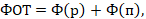 где:Ф(р) – годовой фонд оплаты труда руководителей МКУ;Ф(п) – годовой фонд оплаты труда прочих работников МКУ.6.2. Годовой фонд оплаты труда руководителей МКУ (Ф(р)) определяется по формуле: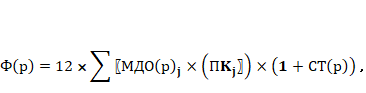 где:МДО(р)j – должностной оклад руководителя МКУ, минимальный уровень должностного оклада заместителя руководителя, главного бухгалтера МКУ по j-й штатной единице из числа руководителя, заместителей руководителя, главного бухгалтера МКУ, определяемые в соответствии с пунктами 2.10 , 2.11 и 2.13 настоящего Положения;ПКj - плановое соотношение постоянных компенсационных выплат по должностям руководителей МКУ;СТ(р) – плановое соотношение стимулирующих выплат и базовой части заработной платы для руководителей МКУ.Значение показателя СТ(р) устанавливается отраслевым отделом (комитетом) и (или) главном распорядителем бюджетных средств муниципального бюджета в пределах утвержденных бюджетных ассигнований на соответствующие цели, в пределах утвержденных бюджетных ассигнований на соответствующие цели;12 – число месяцев в году.6.3. Годовой фонд оплаты труда прочих работников МКУ (Ф(п)) определяется по формуле: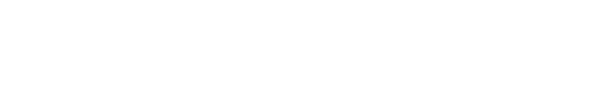 где:МДОi – минимальный уровень должностного оклада (оклада, ставки заработной платы) по ПКГ, КУ, должности, не включенной в ПКГ, по i-й штатной единице МКУ, определяемый в соответствии с пунктом 2.5 настоящего Положения;ККi – плановый повышающий коэффициент уровня квалификации по должности, соответствующей i-ой штатной единице МКУ;ПКi – плановое соотношение постоянных компенсационных выплат по должности, соответствующей i-ой штатной единице МКУ, и должностного оклада (оклада, ставки заработной платы), определяемых в минимальных (рекомендуемых) размерах, установленных пунктами 3.2, 3.6-3.7 настоящего Положения;РК – расчетный годовой объем компенсационных выплат работникам МКУ за работу в ночное время, выходные и нерабочие праздничные дни;КД - расчетный годовой объем компенсационных выплат работникам МКУ за выполнение регулярных дополнительных работ, не предусмотренных при формировании должностных окладов (окладов, ставок заработной платы).В части работ, перечисленных в приложении 8 к настоящему Положению, значения показателя КД определяются исходя из минимальных размеров выплат, установленных указанным приложением;СТ - плановое соотношение стимулирующих выплат и базовой части заработной платы для прочих работников МКУ.Значения показателей КК, ПКi, РК, КД, СТ устанавливаются уполномоченным органом в пределах утвержденных бюджетных ассигнований на соответствующие цели.6.4. Фактическая структура фонда оплаты труда МКУ определяется руководителем МКУ исходя из текущих квалификационных характеристик работников, необходимости соблюдения ограничений, установленных пунктами 4.18, 4.19, 4.21 и 5.3 настоящего Положения, целесообразности привлечения работников, не состоящих в штате, а также иных факторов, влияющих на эффективность оплаты труда в МКУ.6.5. В случаях, установленных настоящим Положением и правовым актом уполномоченного органа, в целях планирования расходов на оплату труда работников МКУ формируются тарификационные списки работников. Формы тарификационных списков устанавливаются уполномоченными органами.7. Порядок формирования фонда оплаты труда муниципальных бюджетных учреждений муниципального образования.7.1. Муниципальные бюджетные учреждения муниципального образования при формировании своих планов финансово-хозяйственной деятельности планируют годовой фонд оплаты труда работников по следующей формуле: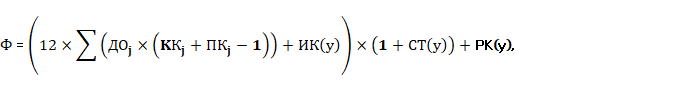 где:ДОj – размер должностного оклада (оклада), выплаты по ставке заработной платы j-го работника;ККj – повышающий коэффициент уровня квалификации, установленный для j-го работника;ПКj – сумма постоянных компенсационных выплат (установленных пунктами 3,2; 3,6-3,7 настоящего Положения) по отношению к должностному окладу (окладу, ставке заработной платы) для j-го работника, определяемых исходя из размеров выплат, установленных в учреждении;РК(у) – расчетный годовой объем компенсационных выплат работникам за работу в ночное время, выходные и нерабочие праздничные дни, определяемый исходя из размеров выплат, установленных в учреждении;СТ(у) - плановое соотношение стимулирующих выплат и базовой части заработной платы в учреждении.Для вакантных должностей показатели ККj, ПКj определяются как средние значения по соответствующим замещенным должностям.7.2. В случаях, установленных настоящим Положением и правовым актом уполномоченного органа, в целях планирования расходов на оплату труда работников муниципальных бюджетных, муниципальных автономных учреждений муниципального образования формируются тарификационные списки работников. Формы тарификационных списков устанавливаются уполномоченными органами.Приложение 1к ПоложениюМежуровневые коэффициенты по должностям рабочих, замещающих должности по общеотраслевым профессиям рабочих<1>Перечень профессий рабочих, предусмотренных 4-м КУ ПКГ «Общеотраслевые профессии рабочих второго уровня», выполняющих важные (особо важные) и ответственные (особо ответственные) работы, формируется с учетом мнения представительного органа работников и утверждается локальным нормативным актом учреждения.Приложение 2к ПоложениюМежуровневые коэффициенты по общеотраслевым должностям руководителей, специалистов и служащих<1> За исключением случаев, когда должность с наименованием «главный» является составной частью должности руководителя или заместителя руководителя организации либо исполнение функций по должности специалиста с наименованием «главный» возлагается на руководителя или заместителя руководителя организации.<2> За исключением должностей ведущих специалистов отделов (секторов), включенных в ПКГ (КУ).<3> За исключением должностей заместителей начальников отделов учреждений культуры, искусства и кинематографии.<4> За исключением должностей начальников (заведующих) секторов, включенных в ПКГ (КУ).<5> За исключением должностей начальников отделов, включенных в ПКГ (КУ).<6> За исключением должностей заместителей директора (начальника, заведующего) филиала, другого обособленного структурного подразделения, предусмотренных Приложениями 3-4 к настоящему Положению.Приложение 3к Положению1. Межуровневые коэффициенты по должностям рабочих культуры, искусства и кинематографии2. Межуровневые коэффициенты по должностям работников культуры, искусства и кинематографииКатегория работниковКвалификационная категория, классностьНадбавкаПедагогические и медицинские работники, тренерский состав учреждений физической культуры и спортавысшая категория0,30Педагогические и медицинские работники, тренерский состав учреждений физической культуры и спортапервая категория0,20Педагогические и медицинские работники, тренерский состав учреждений физической культуры и спортавторая категория0,10ЗваниеНадбавкаПочетное звание «Народный»; «Заслуженный»,0,30Звание «Почетный учитель Ленинградской области»; звание «Почетный работник физической культуры и спорта Ленинградской области»; звание «Почетный работник культуры Ленинградской области»0,20Отраслевые (ведомственные) звания, почетные знаки0,10Спортивные звания (только для должностей спортсмен, спортсмен-инструктор, спортсмен-ведущий)0,10Категория работниковНаучная степеньНадбавкаНаучные работники,Должности работников культуры, искусства и кинематографии: методист музея, научно-методического центра народного творчества, дома народного творчества; главный хранитель фондов; заведующий отделом (сектором) научно-методического центра народного творчества, дома народного творчестваКандидат наук0,07Научные работники,Должности работников культуры, искусства и кинематографии: методист музея, научно-методического центра народного творчества, дома народного творчества; главный хранитель фондов; заведующий отделом (сектором) научно-методического центра народного творчества, дома народного творчестваДоктор наук0,15Группа по оплате труда руководителейКоэффициент масштаба управления I3II2,75III2,50IV2,25V2VI1,75Степень вредности условий трудаНадбавка, % от должностного оклада (оклада, выплат по ставке заработной платы)3 класс, подкласс 3.143 класс, подкласс 3.283 класс, подкласс 3.3123 класс, подкласс 3.4164 класс24ПКГ, КУ, должности, не включенные в ПКГПКГ, КУ, должности, не включенные в ПКГДолжности (профессии)Межуровневый коэффициентПКГ «Общеотраслевые профессии рабочих первого уровня»1-й КУНаименования профессий рабочих, по которым предусмотрено присвоение 1, 2 и 3 квалификационных разрядов в соответствии с Единым тарифно-квалификационным справочником работ и профессий рабочих; гардеробщик; горничная; грузчик; дворник; дежурный у эскалатора; истопник; кассир билетный; кассир торгового зала; кастелянша; кладовщик; кондуктор; контролер-кассир; контролер контрольно-пропускного пункта; курьер; лифтер; няня; оператор копировальных и множительных машин; парикмахер; сторож (вахтер); уборщик производственных помещений; уборщик служебных помещений; уборщик территорий; иные профессии, отнесенные к ПКГ «Общеотраслевые профессии рабочих первого уровня» в соответствии с Приказом Министерства здравоохранения и социального развития РФ от 29 мая 2008 г. N 248н 1,05ПКГ «Общеотраслевые профессии рабочих первого уровня»2-й КУПрофессии рабочих, отнесенные к первому квалификационному уровню, при выполнении работ по профессии с производным наименованием «старший» (старший по смене)1,10ПКГ «Общеотраслевые профессии рабочих второго уровня»1-й КУНаименования профессий рабочих, по которым предусмотрено присвоение 4 и 5 квалификационных разрядов в соответствии с Единым тарифно-квалификационным справочником работ и профессий рабочих; водитель автомобиля; водитель троллейбуса; водолаз; контролер технического состояния автомототранспортных средств; механик по техническим видам спорта; оператор сейсмопрогноза; оператор электронно-вычислительных и вычислительных машин; охотник промысловый; пожарный1,20ПКГ «Общеотраслевые профессии рабочих второго уровня»2-й КУНаименования профессий рабочих, по которым предусмотрено присвоение 6 и 7 квалификационных разрядов в соответствии с Единым тарифно-квалификационным справочником работ и профессий рабочих1,40ПКГ «Общеотраслевые профессии рабочих второго уровня»3-й КУНаименования профессий рабочих, по которым предусмотрено присвоение 8 квалификационного разряда в соответствии с Единым тарифно-квалификационным справочником работ и профессий рабочих1,60ПКГ «Общеотраслевые профессии рабочих второго уровня»4-й КУ <1>Наименования профессий рабочих, предусмотренных 1-3 квалификационными уровнями настоящей профессиональной квалификационной группы, выполняющих важные (особо важные) и ответственные (особо ответственные работы)1,8ПКГ, КУ, должности, не включенные в ПКГПКГ, КУ, должности, не включенные в ПКГДолжностиМежуровневый коэффициентПКГ «Общеотраслевые должности служащих первого уровня»1-й КУАгент; агент по закупкам; агент по снабжению; агент рекламный; архивариус; ассистент инспектора фонда; дежурный (по выдаче справок, залу, этажу гостиницы, комнате отдыха водителей автомобилей, общежитию и др.); дежурный бюро пропусков; делопроизводитель; инкассатор; инспектор по учету; калькулятор; кассир; кодификатор; комендант; контролер пассажирского транспорта; копировщик; машинистка; нарядчик; оператор по диспетчерскому обслуживанию лифтов;паспортист; секретарь; секретарь-машинистка; секретарь-стенографистка; статистик; стенографистка; счетовод; табельщик; таксировщик; учетчик; хронометражист; чертежник; экспедитор; экспедитор по перевозке грузов1,20ПКГ «Общеотраслевые должности служащих первого уровня»2-й КУДолжности служащих первого квалификационного уровня, по которым может устанавливаться производное должностное наименование «старший»1,25ПКГ «Общеотраслевые должности служащих второго уровня»1-й КУАгент коммерческий; агент по продаже недвижимости; агент страховой; агент торговый; администратор; аукционист; диспетчер; инспектор по кадрам; инспектор по контролю за исполнением поручений; инструктор-дактилолог; консультант по налогам и сборам; лаборант; оператор диспетчерского движения и погрузочно-разгрузочных работ; оператор диспетчерской службы; переводчик-дактилолог; секретарь незрячего специалиста; секретарь руководителя; специалист адресно-справочной работы; специалист паспортно-визовой работы;специалист по промышленной безопасности подъемных сооружений; специалист по работе с молодежью; специалист по социальной работе с молодежью; техник; техник вычислительного (информационно-вычислительного) центра; техник-конструктор; техник-лаборант; техник по защите информации; техник по инвентаризации строений и сооружений; техник по инструменту; техник по метрологии; техник по наладке и испытаниям; техник по планированию; техник по стандартизации; техник по труду; техник-программист; техник-технолог; товаровед; художник1,30ПКГ «Общеотраслевые должности служащих второго уровня»2-й КУЗаведующая машинописным бюро; заведующий архивом; заведующий бюро пропусков; заведующий камерой хранения; заведующий канцелярией; заведующий комнатой отдыха; заведующий копировально-множительным бюро; заведующий складом; заведующий фотолабораторией; заведующий хозяйством; заведующий экспедицией; руководитель группы инвентаризации строений и сооружений. Должности служащих первого квалификационного уровня, по которым устанавливается производное должностное наименование «старший».Должности служащих первого квалификационного уровня, по которым устанавливается II внутридолжностная категория1,55ПКГ «Общеотраслевые должности служащих второго уровня»3-й КУЗаведующий жилым корпусом пансионата (гостиницы); заведующий научно-технической библиотекой; заведующий общежитием; заведующий производством (шеф-повар); заведующий столовой; начальник хозяйственного отдела; производитель работ (прораб), включая старшего; управляющий отделением (фермой, сельскохозяйственным участком).Должности служащих первого квалификационного уровня, по которым устанавливается I внутридолжностная категория1,70ПКГ «Общеотраслевые должности служащих второго уровня»4-й КУЗаведующий виварием; мастер контрольный (участка, цеха); мастер участка (включая старшего); механик; начальник автоколонны.Должности служащих первого квалификационного уровня, по которым может устанавливаться производное должностное наименование «ведущий»1,75ПКГ «Общеотраслевые должности служащих второго уровня»5-й КУНачальник гаража; начальник (заведующий) мастерской; начальник ремонтного цеха; начальник смены (участка); начальник цеха (участка)1,90ПКГ «Общеотраслевые должности служащих третьего уровня»1-й КУАналитик; архитектор; аудитор; бухгалтер; бухгалтер-ревизор; документовед; инженер; инженер по автоматизации и механизации производственных процессов; инженер по автоматизированным системам управления производством; инженер по защите информации; инженер по инвентаризации строений и сооружений; инженер по инструменту; инженер по качеству; инженер по комплектации оборудования; инженер-конструктор (конструктор); инженер-лаборант; инженер по метрологии; инженер по надзору за строительством;инженер по наладке и испытаниям; инженер по научно-технической информации; инженер по нормированию труда; инженер по организации и нормированию труда; инженер по организации труда; инженер по организации управления производством; инженер по охране окружающей среды (эколог); инженер по охране труда; инженер по патентной и изобретательской работе; инженер по подготовке кадров; инженер по подготовке производства;инженер по ремонту; инженер по стандартизации; инженер-программист (программист); инженер-технолог (технолог); инженер-электроник (электроник); инженер-энергетик (энергетик); инспектор фонда; инспектор центра занятости населения; математик; менеджер; менеджер по персоналу; менеджер по рекламе; менеджер по связям с общественностью; оценщик; переводчик; переводчик синхронный; профконсультант; психолог; социолог; специалист по автотехнической экспертизе (эксперт-автотехник); специалист по защите информации; специалист по кадрам;специалист по маркетингу; специалист по связям с общественностью; сурдопереводчик; физиолог; шеф-инженер; эколог (инженер по охране окружающей среды); экономист; экономист по бухгалтерскому учету и анализу хозяйственной деятельности; экономист вычислительного (информационно-вычислительного) центра; экономист по договорной и претензионной работе; экономист по материально-техническому снабжению; экономист по планированию; экономист по сбыту; экономист по труду; экономист по финансовой работе; эксперт; эксперт дорожного хозяйства; эксперт по промышленной безопасности подъемных сооружений; юрисконсульт1,95ПКГ «Общеотраслевые должности служащих третьего уровня»2-й КУДолжности служащих первого квалификационного уровня, по которым может устанавливаться II внутридолжностная категория2,05ПКГ «Общеотраслевые должности служащих третьего уровня»3-й КУДолжности служащих первого квалификационного уровня, по которым может устанавливаться I внутридолжностная категория2,20ПКГ «Общеотраслевые должности служащих третьего уровня»4-й КУДолжности служащих первого квалификационного уровня, по которым может устанавливаться производное должностное наименование «ведущий»2,30ПКГ «Общеотраслевые должности служащих третьего уровня»5-й КУГлавные специалисты: в отделах, отделениях, лабораториях, мастерских; заместитель главного бухгалтера2,50ПКГ «Общеотраслевые должности служащих четвертого уровня»1-й КУНачальник инструментального отдела; начальник исследовательской лаборатории; начальник лаборатории (бюро) по организации труда и управления производством; начальник лаборатории (бюро) социологии труда; начальник лаборатории (бюро) технико-экономических исследований; начальник нормативно-исследовательской лаборатории по труду; начальник отдела автоматизации и механизации производственных процессов; начальник отдела автоматизированной системы управления производством; начальник отдела адресно-справочной работы; начальник отдела информации; начальник отдела кадров (спецотдела и др.); начальник отдела капитального строительства; начальник отдела комплектации оборудования; начальник отдела контроля качества; начальник отдела маркетинга; начальник отдела материально-технического снабжения; начальник отдела организации и оплаты труда; начальник отдела охраны окружающей среды; начальник отдела охраны труда; начальник отдела патентной и изобретательской работы; начальник отдела подготовки кадров; начальник отдела (лаборатории, сектора) по защите информации; начальник отдела по связям с общественностью; начальник отдела социального развития; начальник отдела стандартизации; начальник отдела центра занятости населения; начальник планово-экономического отдела; начальник производственной лаборатории производственного отдела; начальник технического отдела; начальник финансового отдела; начальник центральной заводской лаборатории; начальник цеха опытного производства; начальник юридического отдела3,00ПКГ «Общеотраслевые должности служащих четвертого уровня»2-й КУГлавныйhttp://base.garant.ru/193459/fb697c250c24b659a86a95916d887eca/ - block_1111<1> (аналитик; диспетчер, конструктор, металлург, метролог, механик, сварщик, специалист по защите информации, технолог, эксперт; энергетик); заведующий медицинским складом мобилизационного резерва3,10ПКГ «Общеотраслевые должности служащих четвертого уровня»3-й КУДиректор (начальник, заведующий) филиала, другого обособленного структурного подразделения4,00Должности, не включенные в ПКГДолжности, не включенные в ПКГОператор контактного центра1,20Должности, не включенные в ПКГДолжности, не включенные в ПКГСпециалист-стажер по приему и обработке экстренных вызовов1,30Должности, не включенные в ПКГДолжности, не включенные в ПКГАрхитектор программного обеспечения, младший сетевой администратор1,75Должности, не включенные в ПКГДолжности, не включенные в ПКГСпециалист по закупкам; специалист по охране труда; работник контрактной службы; специалист по приему и обработке экстренных вызовов; инженер-профилактик отдела пожарной безопасности; специалист по противопожарной профилактике; специалист по внутреннему контролю; системный аналитик; старший архитектор программного обеспечения1,95Должности, не включенные в ПКГДолжности, не включенные в ПКГСпециалист по охране труда II категории, сетевой администратор; специалист по поддержке программно-конфигурируемых информационно-коммуникационных сетей2,05Должности, не включенные в ПКГДолжности, не включенные в ПКГСпециалист по охране труда I категории 2,20Должности, не включенные в ПКГДолжности, не включенные в ПКГВедущий специалист отдела (сектора) <2>; ведущий специалист по пожарной безопасности; ведущий специалист по противопожарной профилактике; старший системный аналитик; ведущий инженер по интеграции прикладных решений 2,30Должности, не включенные в ПКГДолжности, не включенные в ПКГКонтрактный управляющий2,50Должности, не включенные в ПКГДолжности, не включенные в ПКГЗаместитель начальника отдела <3>2,75Должности, не включенные в ПКГДолжности, не включенные в ПКГНачальник (заведующий) сектора <4>2,80Должности, не включенные в ПКГДолжности, не включенные в ПКГНачальник отдела <5>; руководитель проектов в области информационных технологий; руководитель службы охраны труда3,00Должности, не включенные в ПКГДолжности, не включенные в ПКГГлавный инженер, главный системный аналитик3,10Должности, не включенные в ПКГДолжности, не включенные в ПКГЗаместитель директора (начальника, заведующего) филиала, другого обособленного структурного подразделения <6>; ведущий руководитель проектов в области информационных технологий3,50ПКГ, КУ, должности, не включенные в ПКГПКГ, КУ, должности, не включенные в ПКГДолжности (профессии)Межуровневый коэффициентПКГ «Профессии рабочих культуры, искусства и кинематографии первого уровня»-Бутафор; гример-пастижер; костюмер; маляр по отделке декораций; оператор магнитной записи; осветитель; пастижер; реквизитор; установщик декораций; изготовитель субтитров; колорист; контуровщик; монтажник негатива; монтажник позитива; оформитель диапозитивных фильмов; печатник субтитрования; пиротехник; подготовщик основы для мультипликационных рисунков; раскрасчик законтурованных рисунков; ретушер субтитров; съемщик диапозитивных фильмов; сьемщик мультипликационных проб; укладчик диапозитивных фильмов; фильмотекарь; фототекарь;киномеханик; фильмопроверщик; дежурный зала игральных автоматов, аттракционов и тира; машинист сцены; монтировщик сцены; униформист; столяр по изготовлению декораций; автоматчик по изготовлению деталей клавишных инструментов; арматурщик язычковых инструментов; аэрографист щипковых инструментов; клавиатурщик; гарнировщик музыкальных инструментов; гофрировщик меховых камер; заливщик голосовых планок; изготовитель голосовых планок; изготовитель деталей для духовых инструментов; комплектовщик деталей музыкальных инструментов;облицовщик музыкальных инструментов; обработчик перламутра; оператор стенда по обыгрыванию клавишных инструментов; полировщик музыкальных инструментов; расшлифовщик фильеров; сборщик духовых инструментов; сборщик-монтажник клавишных инструментов; сборщик-монтажник смычковых инструментов; сборщик-монтажник щипковых инструментов; сборщик ударных инструментов; сборщик язычковых инструментов; станочник специальных деревообрабатывающих станков; станочник специальных металлообрабатывающих станков; столяр по изготовлению и ремонту деталей и узлов музыкальных инструментов;струно-навивальщик; струнщик; установщик ладовых пластин1,15ПКГ «Профессии рабочих культуры, искусства и кинематографии второго уровня»1-й КУКрасильщик в пастижерском производстве 4-5 разрядов ЕТКС: фонотекарь; видеотекарь; изготовитель игровых кукол 5 разряда ЕТКС; механик по обслуживанию ветроустановок 5 разряда ЕТКС; механик по обслуживанию съемочной аппаратуры 2-5 разрядов ЕТКС; механик по обслуживанию телевизионного оборудования 3-5 разрядов ЕТКС; механик по ремонту и обслуживанию кинотехнологического оборудования 4-5 разрядов ЕТКС; механик по обслуживанию звуковой техники 2-5 разрядов ЕТКС;оператор пульта управления киноустановки; реставратор фильмокопий 5 разряда ЕТКС; оператор видеозаписи 3-5 разрядов ЕТКС; регулировщик пианино и роялей 2-6 разрядов ЕТКС; настройщик пианино и роялей 4-8 разрядов ЕТКС; настройщик щипковых инструментов 3-6 разрядов ЕТКС; настройщик язычковых инструментов 4-6 разрядов ЕТКС; бронзировщик рам клавишных инструментов 4-6 разрядов ЕТКС; изготовитель молоточков для клавишных инструментов 5 разряда ЕТКС; контролер музыкальных инструментов 4-6 разрядов ЕТКС; регулировщик язычковых инструментов 4-5 разрядов ЕТКС; реставратор клавишных инструментов 5-6 разрядов ЕТКС; реставратор смычковых и щипковых инструментов 5-8 разрядов ЕТКС; реставратор ударных инструментов 5-6 разрядов ЕТКС; реставратор язычковых инструментов 4-5 разрядов ЕТКС1,25ПКГ «Профессии рабочих культуры, искусства и кинематографии второго уровня»2-й КУкрасильщик в пастижерском производстве 6 разряда ЕТКС; изготовитель игровых кукол 6 разряда ЕТКС; механик по обслуживанию ветроустановок 6 разряда ЕТКС; механик по обслуживанию кинотелевизионного оборудования 6-7 разрядов ЕТКС; механик по обслуживанию съемочной аппаратуры 6 разряда ЕТКС; механик по обслуживанию телевизионного оборудования 6-7 разрядов ЕТКС; механик по ремонту и обслуживанию кинотехнологического оборудования 6-7 разрядов ЕТКС; механик по обслуживанию звуковой техники 6-7 разрядов ЕТКС; реставратор фильмокопий 6 разряда ЕТКС; оператор видеозаписи 6-7 разрядов ЕТКС; изготовитель музыкальных инструментов по индивидуальным заказам 6 разряда ЕТКС; интонировщик 6 разряда ЕТКС; настройщик духовых инструментов 6 разряда ЕТКС; настройщик-регулировщик смычковых инструментов 6 разряда ЕТКС; реставратор духовых инструментов 6-8 разрядов ЕТКС1,35ПКГ «Профессии рабочих культуры, искусства и кинематографии второго уровня»3-й КУМеханик по обслуживанию кинотелевизионного оборудования 8 разряда ЕТКС; механик по обслуживанию телевизионного оборудования 8 разряда ЕТКС; механик по ремонту и обслуживанию кинотехнологического оборудования 8 разряда ЕТКС; оператор видеозаписи 8 разряда ЕТКС1,60ПКГ «Профессии рабочих культуры, искусства и кинематографии второго уровня»4-й КУ <1>Профессии рабочих, предусмотренные первым – третьим квалификационными уровнями, при выполнении важных (особо важных) и ответственных (особо ответственных) работ1,80ПКГ, КУ, должности, не включенные в ПКГДолжностиМежуровневый коэффициентПКГ «Должности технических исполнителей и артистов вспомогательного состава»Артист вспомогательного состава театров и концертных организаций; смотритель музейный; ассистент номера в цирке; контролер билетов1,25ПКГ «Должности работников культуры, искусства и кинематографии среднего звена»Заведующий билетными кассами; заведующий костюмерной; репетитор по технике речи; суфлер; артист оркестра (ансамбля), обслуживающего кинотеатры, рестораны, кафе и танцевальные площадки; организатор экскурсий; руководитель кружка, любительского объединения, клуба по интересам; распорядитель танцевального вечера, ведущий дискотеки, руководитель музыкальной части дискотеки; аккомпаниатор; культорганизатор.Ассистенты: режиссера, дирижера, балетмейстера, хормейстера; помощник режиссера; дрессировщик цирка; артист балета цирка; контролер-посадчик аттракциона; мастер участка ремонта и реставрации фильмофонда1,50ПКГ «Должности работников культуры, искусства и кинематографии ведущего звена»Концертмейстер по классу вокала (балета); лектор-искусствовед (музыковед); чтец-мастер художественного слова; главный библиотекарь; главный библиограф; помощник главного режиссера (главного дирижера, главного балетмейстера, художественного руководителя), заведующий труппой; художник-бутафор; художник-гример; художник-декоратор; художник-конструктор; художник-скульптор; художник по свету; художник-модельер театрального костюма; художник-реставратор; художник-постановщик; художник-фотограф; мастер-художник по созданию и реставрации музыкальных инструментов; репетитор по вокалу; репетитор по балету;аккомпаниатор-концертмейстер; администратор (старший администратор); заведующий аттракционом; библиотекарь; библиограф; методист библиотеки, клубного учреждения, музея, научно-методического центра народного творчества, дома народного творчества, центра народной культуры (культуры и досуга) и других аналогичных учреждений и организаций; редактор библиотеки, клубного учреждения, музея, научно-методического центра народного творчества, дома народного творчества, центра народной культуры (культуры и досуга) и других аналогичных учреждений и организаций;лектор (экскурсовод); артист-вокалист (солист); артист балета; артист оркестра; артист хора; артист драмы; артист (кукловод) театра кукол; артист симфонического, камерного, эстрадно-симфонического, духового оркестров, оркестра народных инструментов; артист оркестра ансамблей песни и танца, артист эстрадного оркестра (ансамбля); артист балета ансамбля песни и танца, танцевального коллектива; артист хора ансамбля песни и танца, хорового коллектива;артисты – концертные исполнители (всех жанров), кроме артистов – концертных исполнителей вспомогательного состава; репетитор цирковых номеров; хранитель фондов; редактор (музыкальный редактор); специалист по фольклору; специалист по жанрам творчества; специалист по методике клубной работы; методист по составлению кинопрограмм; инспектор манежа (ведущий представление); артист – воздушный гимнаст; артист спортивно-акробатического жанра; артист жанра «эквилибр»; артист жанра дрессуры животных;артист жанра конной дрессуры; артист жанра жонглирования; артист жанра иллюзии; артист коверный, буффонадный клоун, музыкальный эксцентрик, сатирик; артист оркестра цирка; специалист по учетно-хранительской документации; специалист экспозиционного и выставочного отдела; кинооператор; ассистент кинорежиссера; ассистент кинооператора; звукооператор; монтажер; редактор по репертуару1,80ПКГ «Должности руководящего состава учреждений культуры, искусства и кинематографии»Главный балетмейстер; главный хормейстер; главный художник; режиссер-постановщик; балетмейстер-постановщик; главный дирижер; руководитель литературно-драматургической части; заведующий музыкальной частью; заведующий художественно-постановочной частью, программой (коллектива) цирка; заведующий отделом (сектором) библиотеки; заведующий отделом (сектором) музея; заведующий передвижной выставкой музея; заведующий отделом (сектором) зоопарка; заведующий ветеринарной лабораторией зоопарка; режиссер (дирижер, балетмейстер, хормейстер); звукорежиссер; главный хранитель фондов;заведующий реставрационной мастерской; заведующий отделом (сектором) дома (дворца) культуры, парка культуры и отдыха, научно-методического центра народного творчества, дома народного творчества, центра народной культуры (культуры и досуга) и других аналогичных учреждений и организаций; заведующий отделением (пунктом) по прокату кино- и видеофильмов; заведующий художественно-оформительской мастерской; директор съемочной группы; директор творческого коллектива, программы циркового конвейера; режиссер массовых представлений; заведующий отделом по эксплуатации аттракционной техники; кинорежиссер; руководитель клубного формирования – любительского объединения, студии, коллектива самодеятельного искусства, клуба по интересам2,60Должности, не включенные в ПКГИнспектор (старший инспектор) творческого коллектива; помощник директора; менеджер культурно-досуговых организаций клубного типа, парков культуры и отдыха, городских садов, других аналогичных культурно-досуговых организаций1,80Должности, не включенные в ПКГЗаместитель начальника отдела (сектора) учреждения культуры2,30Должности, не включенные в ПКГГлавный администратор; главный режиссер; художественный руководитель2,60